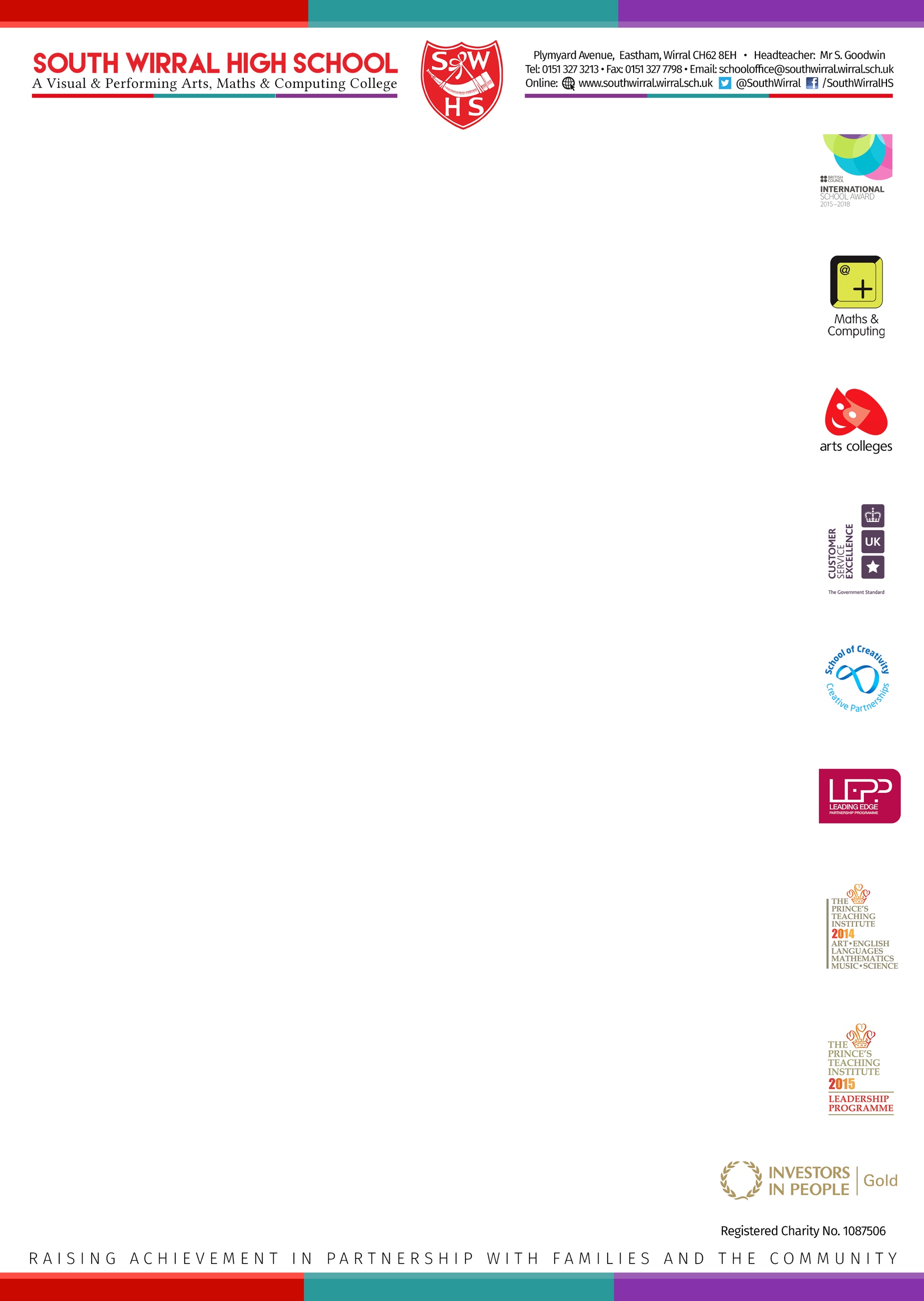 Headteacher: Mr Simon Goodwin        Plymyard Avenue, Eastham, Wirral, CH62 8EH    Tel: 0151 327 3213   Fax: 0151 327 7798           e-mail: headteacher@southwirral.wirral.sch.uk       www.southwirral.wirral.sch.uk        11-18 mixed comprehensive, 880 on roll, Group 6    LEAD TEACHER OF MATHS (professional development)MPS/UPS + TLR 2bFull-time, permanent for September 2019 startThe person appointed will join a staff with ‘an unswerving commitment to ensure that every student achieves their goals, whatever their circumstances’. South Wirral High School is a rapidly improving school, with average Progress 8 in 2018.South Wirral High School is a co-educational foundation secondary school and sixth form located in Eastham, Merseyside, England. We pride ourselves on our community ties, working closely with nearby primary schools to aid in transition - shown in our motto "Raising Achievement in Partnership with Families and the Community". This declares a vision for our school where each student’s progress is remarkable. We focus on the whole educational experience for each student, aiming for success in examinations and the other aspects of school life - including sports, the arts, leadership and as contributors to our community.Person SpecificationThe person appointed should:Have at least 2 years of experience of teaching Mathematics in a secondary schoolBe able to demonstrate a track record of positive progress 8 outcomes over at least 2 yearsHave a passion for pedagogyHave experience of innovation in lesson planning, curriculum design and deliveryHave experience of coaching colleagues and students, with impactJob DescriptionThe post will focus on improving the teaching of Mathematics across key stages 3, GCSE and A Level, with an emphasis on curriculum innovation and pedagogy. The successful candidate will lead the professional development of Maths teachers through Faculty CPD, one-to-one coaching and the dissemination of good practice.  The key features of the role will be:Maximising the achievement of students in Maths, especially Pupil Premium studentsLeading the professional development of Maths teachersCoaching Maths teachers to reflect on and improve their teaching and inducting new teachers and NQTsSharing lesson planning, developing high-quality teaching materials and sharing best practice in assessment and feedbackBeing frequently observed by other Maths teachers and team-teaching to model outstanding teachingWe want to play to your strengths and interests. We will support you with high quality training experiences to support your professional development.Completed application forms, providing names of two referees, and letters of application should be addressed to the Headteacher and should address the person specification and outline practical strategies if appointed to the post.Applications may be posted or emailed to the Headteacher at headteacher@southwirral.wirral.sch.uk The Assessment Process will be:		student voice panel (25%)lesson observation (25%)interview (50%)Closing date:  	  Thursday 28th February 2019 with interviews to take place the following weekWe are sorry that it will not be possible to contact unsuccessful candidates.  Anyone who has not heard of the progress of their application by Friday 1st March 2019 must assume it has been unsuccessful.Please see the school’s website www.southwirral.wirral.sch.uk for further details and an application form.The post is subject to an Enhanced Level DBS check.The school is committed to safeguarding and promoting the welfare of children and young people and expects all staff and volunteers to share this commitmentAll applicants will be considered on the basis of suitability for the post regardless of sex, race or disabilityOur Safeguarding Policy can be found on our school’s website:www.southwirral.wirral.sch.uk/wp-content/uploads/2017/10/Safeguarding-Child-Protection-Policy-2016-17.pdf 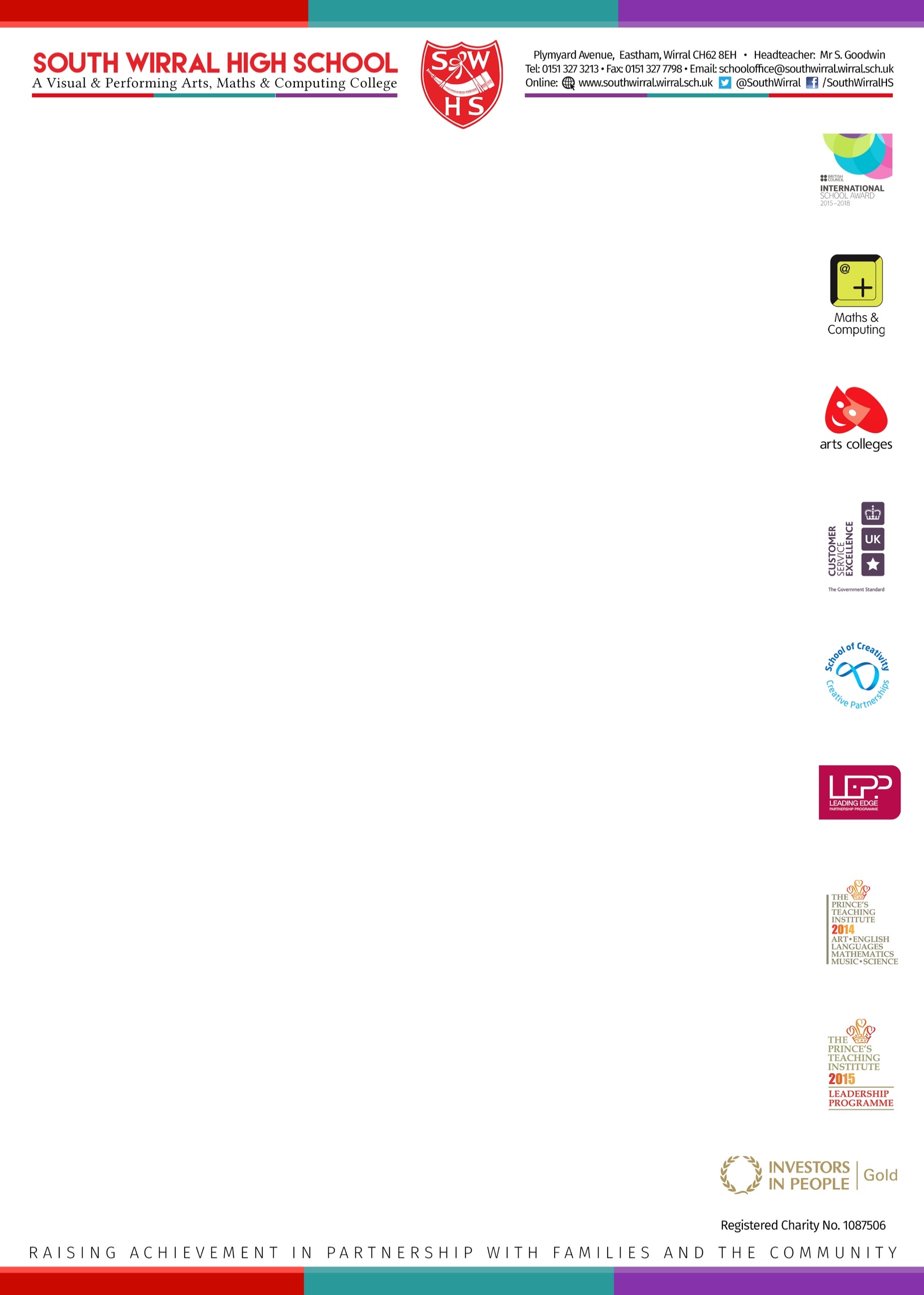 